TOPICS during transition to preschool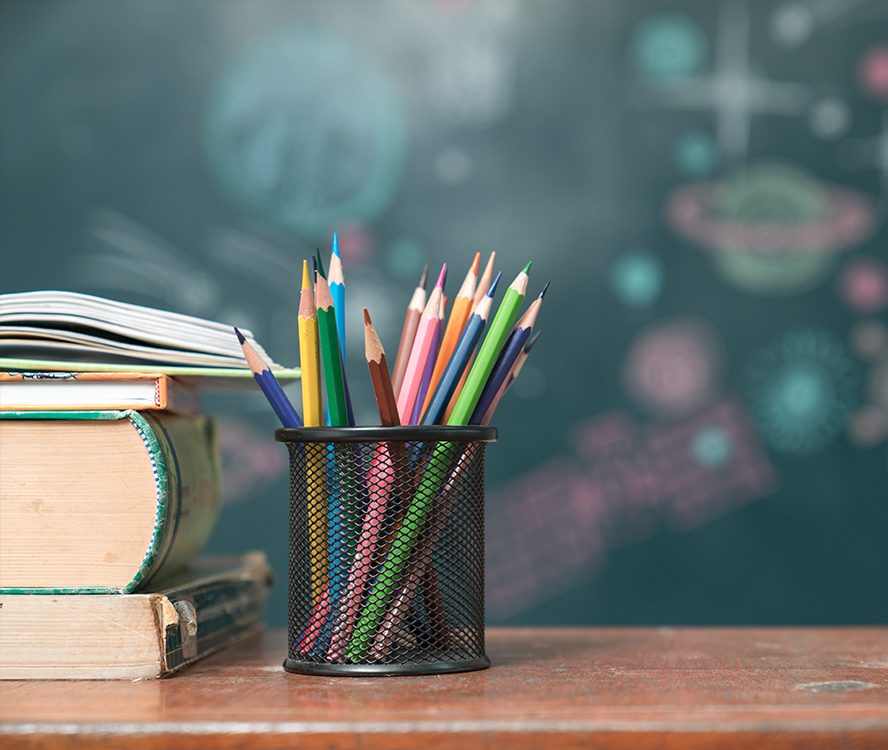 This is a list of possible topics to help you begin to organize your questions during the process of transitioning to preschool special education.Transition CONFERENCE	What is my role in the transition process?	How is my child progressing?	What motivates my child, what are his/her interests? 	What are my child’s strengths and needs?	What are my hopes for after Birth to Three has ended?	How does my child learn best, and what supports are necessary?	What are the different ways services are provided at school?	What is the timeline of transition?	What information can my Birth to Three team share with the school?	Who do I call if I have questions?	What community-based programs and supports are available to my child?	When will we meet next, and who will be there?Referral PPT (“Planning and placement team”) Meeting	What is my role on the Planning and Placement Team?	How will we, as a team, determine my child’s eligibility for preschool special education?	What questions about my child’s development would I like to have answered through the assessment process?	When and where will the evaluation(s) occur?	How will my child’s native language and culture be taken into consideration during testing?	What are the different ways supports and services are provided at school?	What are my rights and my child’s rights in this process?	When will I get a copy of the evaluation results?	When will we meet next, and who will be there?Eligibility PPT meeting	What are the results of the evaluation?  Is my child eligible?  Why or why not?	If my child is eligible, 	What does the school need to know from me to help my child be successful?	What will our goals for my child be?	What supports will my child receive to meet these goals, and who will provide the supports?	When and where will the supports take place?	What do I need to do before my child can start services?	When will I get a copy of the IEP (Individualized Education Plan)?	Will my child receive transportation?	How will I communicate with my child’s school team?	When can I visit a classroom?	What else can be done to make my child’s transition into the program smoother?  	What happens if I disagree with the decisions made about supports and services?	If my child is not eligible,	What are my options if I disagree with this decision?	What other community-based supports and programs are available to me?